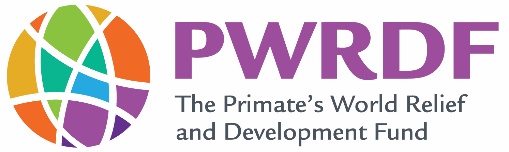 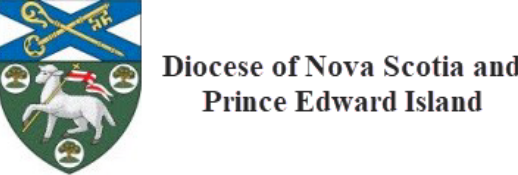 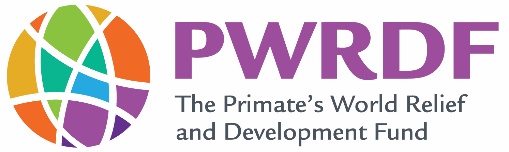 Request for ProposalsHurricane Fiona Resilience Response ProjectThe Diocese of Nova Scotia and Prince Edward Island is requesting proposals from parishes / community groups (non profit) that are seeking support following Hurricane Fiona that touched down with much force and damage on September 24, 2023. PWRDF is grateful for donations received by which to support a $50,000 fund being administered by the Diocese to help communities who have been impacted by Fiona and to respond to their priorities and felt needs.  Applications are being requested across our Diocese, across our two provinces. There is a Hurricane Fiona Resilience Response Project Support Committee with terms of reference approved by PWRDF and by the Diocesan office and with a mandate to review and approve applications for funding. A part time administrative liaison will assist the Committee and serve as the liaison for all interested applicants. The application form provides further details as to what is required.  In the context of such significant damage from Fiona, we are grateful for many supports, particularly short – term supports, already provided across Nova Scotia and PEI as well as, more broadly to the Maritimes and Atlantic Canada. This Request for Proposals seeks initiatives that may fill in the gaps as to what may not have been funded (including from insurance and / or government funds) and where needs are important. We do not want to duplicate efforts or funding streams but, rather, leverage and collaborate as possible with other funding sources. This Request for Proposals is for those who seek support for inputs and activities that will contribute to community resilience and collaboration with consideration to what may be further climate-related emergencies. The November 2022 report, Weathering What’s Ahead: Climate Change Risk and Nova Scotia’s Well Being, is most helpful and also relevant to communities  in PEI. Examples of inputs and activities for projects that would be considered are Awareness and Preparedness trainings for EmergenciesReadiness of warming stations should there be power outages or other damagePurchase of generators for such emergency useCommunity gatherings for processing and preparing for weather / climate related events including hurricanes, storm surges, etc.  Counseling and supports for those impacted by an emergencyPlease also consult PWRDF’s In Canada guidelines here at this link, particularly Section Three. Following are three criteria by which proposals can be developed and, indeed, by which the proposals will be reviewed by the Committee: The proposal demonstrated a clear case for support, with goods, services and training that respond to identified need and significant community interest. To what extent does the proposed initiative support mid to longer term needs for planning, preparedness and awareness, given the likelihood of further hurricanes and other emergencies. Does the proposal demonstrate availability and commitment of proponents of the application to implement the project efficiently and effectively, leveraging other cash and in-kind resources as possible and available from government or other sources.The application form provides further details as to what is required and what would be reviewed by the Committee. The Project Support Committee wishes to receive all proposals no later than March 17 so that decisions on funding can be made by April 15. We recognize that during this time of review and approval, there may be questions raised for clarification as well as confirmation of endorsements for the proposal. Please consider the parameters of this Request for Proposal in completing the application form Questions for clarification and the completed application form itself can be sent to:Chris Pharo, PWRDF Diocesan Representative – cpharo@eastlink.ca